Directions: Find the volume of each figure. Round all answers to the nearest tenths place. Label each answer. Use 3.14 for . Show all work for credit.Directions: Find the volume of each figure. Round all answers to the nearest tenths place. Label each answer. Use 3.14 for . Show all work for credit.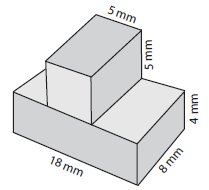 Volume _________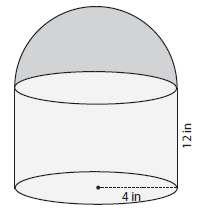 Volume _________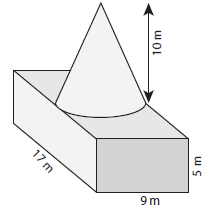 Volume _________4.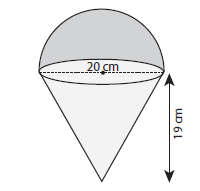 Volume _________5.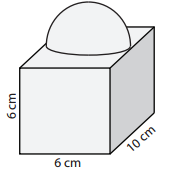 Volume _________6.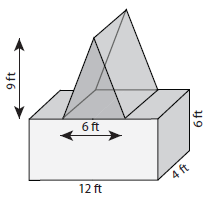 Volume _________